Johnson Production Group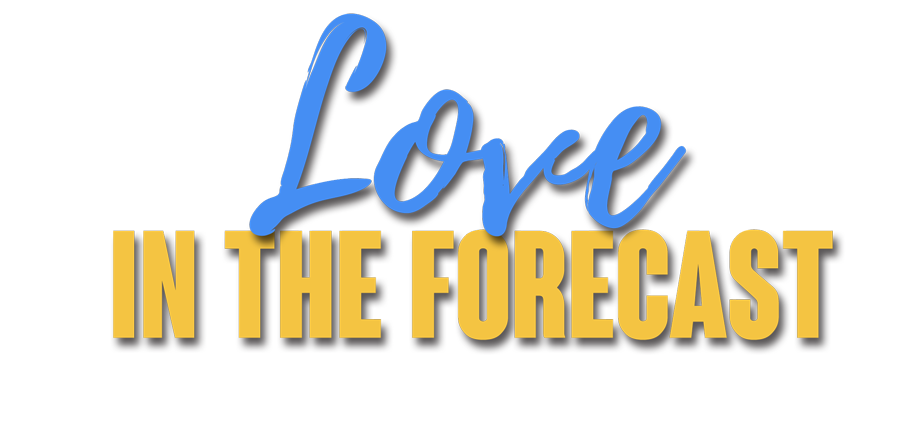 Press KitOne-LinerAfter swearing off dating for a full year, Leah quickly learns her new commitment has made her a magnet for men.SynopsisTo her viewers, Leah Waddell is known for her bright smile and bubbly nature as the local network’s weather girl. But behind that sunny nature Leah is getting weary of her bleak dating life and inability to be taken seriously as a budding meteorologist. At her wits end, Leah makes the decision to stay single and focus on her career for a full year. As soon as she makes this commitment it literally starts pouring rain and men as everyone from the barista at her favorite coffee place to the delivery man start courting her. Leah does her best to keep her eye on the ball which gets even harder when she meets her new neighbour Mark, a hunky dairy farmer with a commitment of his own to test out new waters in the city for a year. The two of them hit it off and it takes no time before they have become the kind of neighbours and friends who don’t even have to knock at one another’s door, a connection, as her mother points out, that shouldn’t be ignored. But Leah is determined to stay the course, even though Mark and his rugged good looks and easy comradery make it very difficult. As the city is getting soaked with a forecast of nothing but rain, Leah gets the opportunity she has been waiting for when her boss informs her that if she can predict when the rain is going to stop, the promotion from weather girl to meteorologist is hers. The problem is all the scientific gadgets, from her weather radar to her anemometer,can’t seem to help her get the forecast right. The one who seems to be able to predict the weather is Mark who has been taught to gauge the weather by observing the signs of nature. At first Leah resists his claims that watching how high the birds fly or counting how often the crickets chirp can predict everything from temperature to rainfall. But when Mark proves to be right time and again Leah can longer deny that maybe his way is more accurate than all her science. Leah begins to embrace Mark’s teachings as Mark takes her out of the city to observe and listen for the signs of nature, like the croaking of the frogs as they fish at Mark’s favorite pond and the frolicking cows at his farm where she falls for all the ways the animals predict the weather. But Leah is not just falling for Mark’s accurate forecasts and she can no longer deny that the connection they share is deeper than friendship. On his part, Mark is fearful of admitting his own budding romantic feelings for Leah in case it destroys the friendship he has grown to cherish as she helps him navigate the city. But when Mark goes out on a date with an old flame it prompts Leah to make a decision to either follow through on her commitment to stay single for a year or throw it all to the wind and follow her heart and commit to the man who has become her best friend, mentor and the real sunshine of her life. ProducersExecutive ProducerTIMOTHY O. JOHNSONCo-Executive ProducersJOSEPH WILKACHRISTIE WILL WOLFProducerNAVID SOOFISupervising ProducerOLIVER DE CAIGNYKey CastKey Cast BiographiesCINDY BUSBYCindy Busby has been making waves in the television and movie industry for almost 2 decades.  Growing up in Montreal, Canada, Busby always dreamed of becoming an actress. To pursue these dreams, Busby attended the Professional Theater Program at Dawson College, a rigorous three-year training, allowing Busby to demonstrate her professionalism, hard work, and devotion to her craft.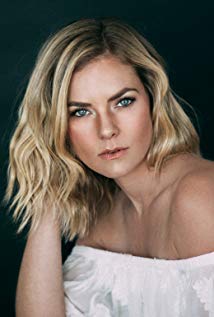 After graduation, Busby hit the ground running and was cast as a supporting lead in the Lifetime original film A LIFE INTERRUPTED opposite Lea Thompson. Shortly after, Busby landed a supporting lead role in over 50 episodes on the series HEARTLAND.  Cast as “Ashley Stanton,”  a rich, self righteous, competitive horseback rider, the series took off quickly and now airs all around the world including Netflix, all while becoming one of the most popular shows on Canadian television.   Busby continued having success booking roles, first landing the lead antagonist in the film PICTURE THIS alongside Ashley Tisdale, and booking guest starring roles on the smash hit series THE VAMPIRE DIARIES, SUPERNATURAL, LA COMPLEX, RUSH, PROOF, THE TOMORROW PEOPLE, and THE SECRET CIRCLE.  In 2010 and 2011, Busby appeared on the big screen in DIARY OF A WIMPY KID from 20th Century Fox, followed by the Fox 2000 film THE BIG YEAR, playing opposite Hollywood heavy hitter Steve Martin. Cindy’s incredible work ethic and reputation has earned her over a dozen lead roles in the last few years, making her a household name among the Hallmark Channel community. Starring in UNLEASHING MR DARCY and MARRYING MR DARCY, viewed by over 3 million viewers individually and breaking the network’s social media record. In 2017, Busby traveled to Romania when she booked the lead in ROYAL HEARTS, directed by and starring James Brolin.Cindy has proven herself time and time again as a chameleon performer and a fan favorite. She has mastered roles in drama, science fiction, romance, adventure, thriller and most recently comedy, when Busby booked a series regular role in DATE MY DAD. Busby won audience’s hearts with her quick wit, comedic timing, and charisma.In her down time, Busby loves to read, watch movies, travel, wine & dine, cook, and be active.  She currently lives in Los Angeles.CHRISTOPHER RUSSELL Christopher Russell is a first generation Canadian born to British parents. From a very young age, he was drawn to the arts and began performing. His first role as an actor was portraying Mary and Joseph's donkey in his pre-school production of “The Nativity Story,” for which he received rave reviews. In high school, Russell performed in many productions, most notably as Magnus Muldoon in a rendition of Tom Stoppard’s “The Real Inspector Hound,” which earned him the Sears Drama Festival Award of Excellence. 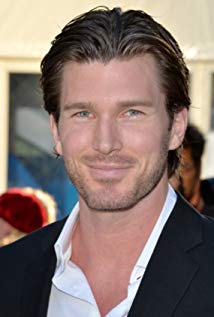 Russell recently filmed the lead role of Madison in ABC Family’s pilot “Gorgeous Morons.” His numerous television credits prior to that include guest star and recurring appearances on “Girlfriends’ Guide to Divorce,” “Men in Trees” with Anne Heche, “Flashpoint,” “The Listener,” “Murdoch Mysteries,” The CW’s “iZombie,” “Nikita,” “Supernatural” and “Beauty and the Beast,” as well as the TV movies “Love, Again,” “Midnight Masquerade,” “The Boy Next Door,” “Seduced By Lies” and “Catch A Christmas Star.” Russell’s film credits include “Gone Tomorrow,” “Gangster Exchange,” George Romero’s “Land of the Dead,” “Center Stage: Turn It Up” and “The Right Kind Of Wrong,” which was an official selection for TIFF 2013, starring “True Blood’s” Ryan Kwanten and Catherine O'Hara. Russell currently lives in Vancouver with his wife and his two children.DONNA BENEDICTO Donna Benedicto was born in Vancouver, British Columbia, Canada. She is an actress and producer, known for A Million Little Things (2018), Supergirl (2015), Almost Human (2013) and Supernatural (2005).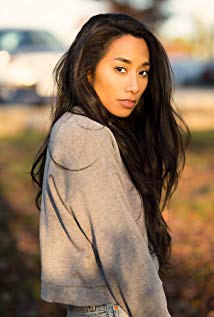 JENNIFER COPPINGJennifer Copping was born and raised on the Sunshine Coast in Sechelt, B.C. She moved to Vancouver in her teenage years and got an agent to pursue her dreams: singing, dancing and acting on stage and screen.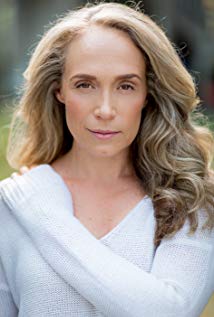 Since then her 25-year career has taken her to many exciting cities and countries. Highlights include touring to Alaska with Les Miserables, touring and living in Chicago with Joseph and the Amazing Technicolor Dreamcoat with Donny Osmond, as well as playing Mary Delgado in the Canadian premier of Jersey Boys.On television she has been seen in such shows as “Chaos”, “Fairly Legal” The Pastor’s Wife” and “The Haunting Hour”.Jennifer starred in Becoming Redwood, which was embraced by audiences at film festivals worldwide, winning awards for Best Canadian Feature at the Edmonton Film Festival and Most Popular Canadian Film at the Vancouver film festival. She has also been in Super Volcano (2005), 21 Jump Street (1990-1991) and Van Helsing (2016). She has received 2 awards and 2 nominations.Production CreditsFull CastProduced by Directed by CHRISTIE WILL WOLFWritten by BARBARA KYMLICKAMusic by RUSS HOWARD IIICinematography by MIKE KAMFilm Editing by JASON NIELSENCasting By JUDY LEEProduction Design by HEATHER COUTTSFull CrewProducer BiographiesTIM JOHNSON – Executive ProducerTim Johnson is among the most active and reliable producers in the business thanks to top rate productions and global distribution appeal. Johnson is also responsible for producing the international hit series, DR. QUINN, MEDICINE WOMAN for CBS for over 5 seasons. During his 100-episode tenure, he also developed and produced the original docu-drama COLD CASE for CBS network, which was the very first program to integrate television with the Internet.Johnson has produced over 150 movies, 15 globally released series for every major US network - including ABC, Disney, CBS, NBC, Netfly, FOX and Sony.JOHNSON PRODUCTION GROUP The Johnson Production Group contracts globally to produce television content for international networks, studios and distributors. Based in Los Angeles and Vancouver, British Columbia, the company manages production, facilitates development and financing, procures distribution and guarantees quality and timely execution of its programs. While costs have gone up, so has the demand for quality. No longer is good enough, good enough. Johnson Production Group serves that segment when a show needs to be "A" quality, but produced efficiently enough to meet a locked budget. JPG specializes in value, protection of creative elements, and delivery of a quality finished product.JOSEPH WILKA – ProducerJoseph Wilka is the Head of Production for Johnson Production Group. Los Angeles-based, Joseph had already produced and directed several feature films before serving as the senior marketing executive for Gravitas Ventures. While at Gravitas, Wilka helped pioneer new distribution models for independent films including day-and-date theatrical releases. It was also at Gravitas where Joseph first worked with Johnson Production Group to facilitate the release of their films to the worldwide Video On Demand audience. After serving as the Director of Distribution and Production for Viva Pictures, where he produced English-language versions of foreign animated titles for DirecTV, Wilka officially joined Johnson Production Group. As Head of Production, he oversees the development, production, and distribution of films from multiple production units for release on broadcast and streaming platforms.OLIVER DE CAIGNY - ProducerOliver De Caigny is a Canadian producer originally from Belgium, his background in financing, production, and post production makes his a well-rounded producer for any type of production. His experience in financing and production agreements (film and TV series and movies-of-the week), distribution agreements (both domestic and foreign) as well as international co-productions, Canadian tax credit, Telefilm Canada and Canada Media Fund incentives provides him with a well-rounded background in development, production and distribution for motion pictures, television series and productions.NAVID SOOFI – Supervising ProducerNavid is the primary producer for Novus Ordo Seclorum. Navid’s passion for filmmaking along with his business and engineering background plays an important role in creating a successful and transparent business model. Navid has been in the entertainment industry for more than 13 years and has produced over 50 feature films, TV shows and commercials that have been featured on national television, international theatres, and new media platforms. His credits include Over the Moon in Love, The Mistletoe Secret, Random Acts of Christmas, Love Unleashed, Identity Theft of a Cheerleader, and A Mother on the Edge.CHRISTIE WILL WOLF - DirectorChristie Will Wolf studied at Emerson College in Boston MA, and the College of Charleston in SC. She earned a BA in Business Arts Management, in addition to a BA in Theatre Performance (concentrating in Music Theatre and Film). Christie also earned a BFA in Art History, along with receiving a 'Leadership in the Arts' Distinction Award, upon graduation.Following University, Christie graced stages across North America, before moving to Los Angeles where she worked as an actress, model, and emerging director and writer. During this time, she split the year by living between Vancouver Canada and Los Angeles California. In Vancouver, Christie founded the first avant-garde black box theatre; The Beaumont Playhouse (based on the teachings of Sanford Meisner; Christie was a long time student of Robert Carnegie's 'Playhouse West' in Los Angeles). It was during her time back in the theatre that Christie honed in on her writing and directing for the stage. After finding success and audiences within the theatre scene, Christie soon transposed her efforts into film.Career: Her first short film 'Dysfunction' was received with critical acclaim, encouraging Christie to focus her creative aspirations to further writing and directing for the big and small screen. She worked as Peter Berg's director's assistant (Smokin Aces, Friday Night Lights, Hancock, The Rundown), before moving into Senior Executive in Business Development for singer/ entertainer Paula Abdul (responsible for the development of Paula's first reality show 'Hey Paula'). From this position, Christie focused her sights on directing electronic press kits for feature films, and learning the business of movie production. Her sharp storytelling, and creative approach to these electronic press kits, made for happy distributors and producers. She quickly moved into a producer’s seat, after earning the respect from her colleagues and peers.After successfully producing (co-producing & associate producing) on various film and televised projects, Christie naturally segued into writing and directing feature films.As a new female writer, director, producer on the Hollywood scene, Christie's work has been described as "fresh, often providing an uncontrived social commentary on Hollywood" (ref: TS 2006). Her writing and directing has also been described as "authentic, uncensored, and female centric; Christie Will is one of those emerging talents to keep your eye on" (The Sun)Christie lives on the West Coast between Los Angeles, California, USA, and Vancouver, British Columbia, Canada.Billing BlockJohnson Production Group Presents “LOVE IN THE FORECAST”
CINDY BUSBY  CHRISTOPHER RUSSELL  DONNA BENEDICTO  JENNIFER COPPING
Casting by JUDY LEE  Production Designer  HEATHER COUTTS
Edited by JASON NIELSEN  Music by RUSS HOWARD III  Director of Photography 
MIKE KAM  Executive Producer TIMOTHY O. JOHNSON  Co-Executive Producers 
JOSEPH WILKA  CHRISTIE WILL WOLF  Produced by NAVID SOOFI  
 Supervising Producer OLIVER DE CAIGNY Written by BARBARA KYMLICKA  
Directed by CHRISTIE WILL WOLF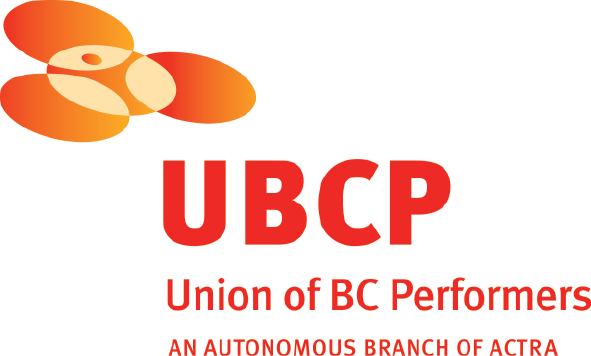 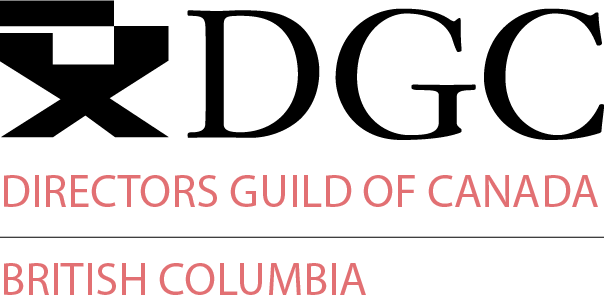 With the participation of the Province of British Columbia 
Film Incentive BCThe Canadian Film or Video Production Tax Credit
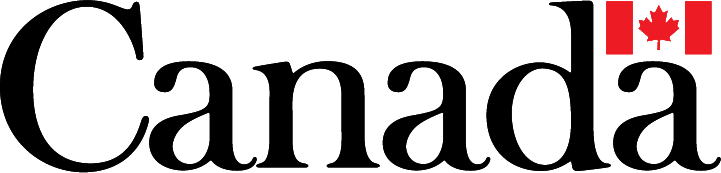 © MMXX Puddle Productions Inc.  All Rights Reserved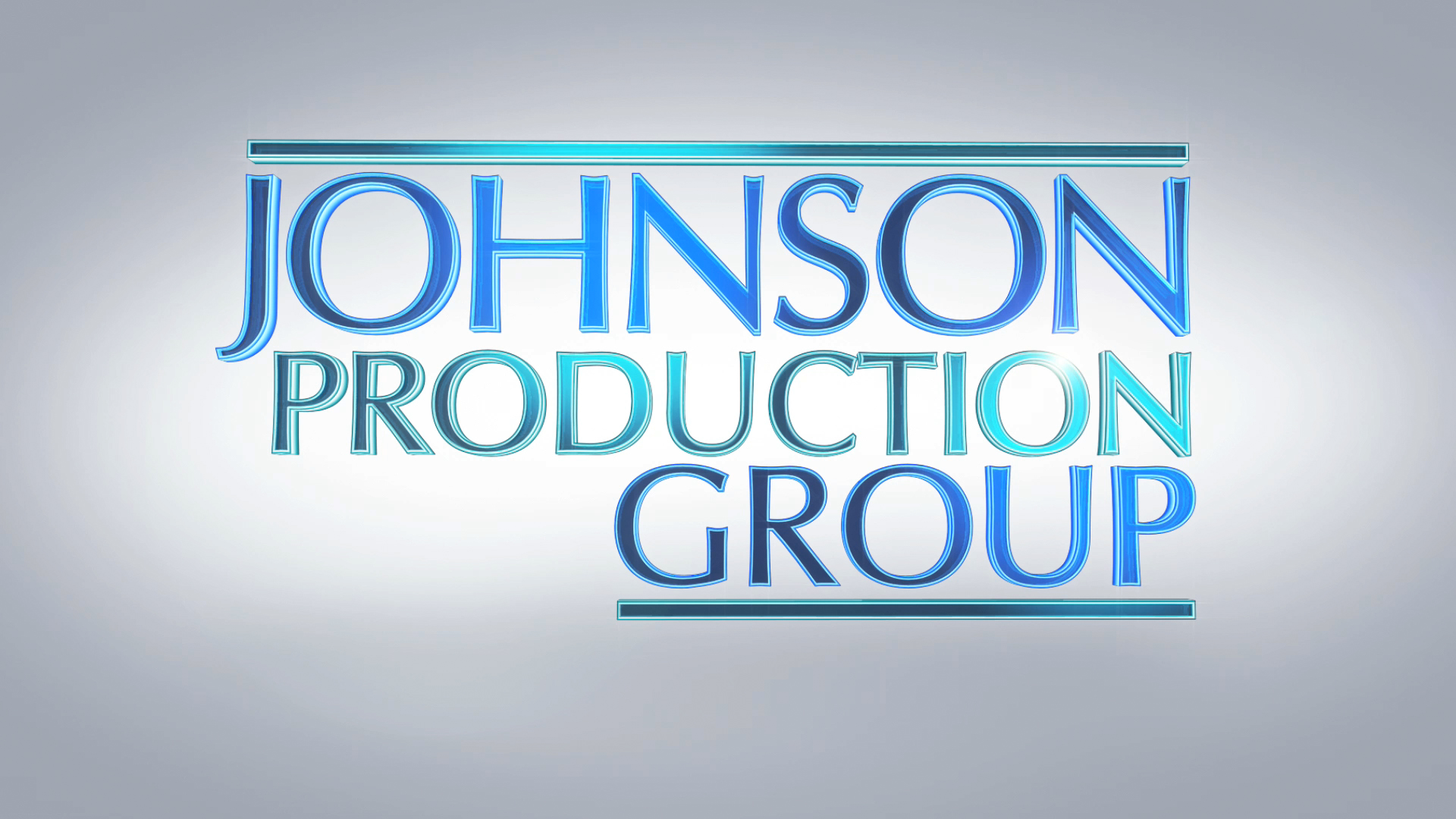 Meta DataLONG (max 3000 characters) synopsisTo her viewers, Leah Waddell is known for her bright smile and bubbly nature as the local network’s weather girl. But behind that sunny nature Leah is getting weary of her bleak dating life and inability to be taken seriously as a budding meteorologist. At her wits end, Leah makes the decision to stay single and focus on her career for a full year. As soon as she makes this commitment it literally starts pouring rain and men as everyone from the barista at her favorite coffee place to the delivery man start courting her. Leah does her best to keep her eye on the ball which gets even harder when she meets her new neighbour Mark, a hunky dairy farmer with a commitment of his own to test out new waters in the city for a year. The two of them hit it off and it takes no time before they have become the kind of neighbours and friends who don’t even have to knock at one another’s door, a connection, as her mother points out, that shouldn’t be ignored. But Leah is determined to stay the course, even though Mark and his rugged good looks and easy comradery make it very difficult. As the city is getting soaked with a forecast of nothing but rain, Leah gets the opportunity she has been waiting for when her boss informs her that if she can predict when the rain is going to stop, the promotion from weather girl to meteorologist is hers. The problem is all the scientific gadgets, from her weather radar to her anemometer,can’t seem to help her get the forecast right. The one who seems to be able to predict the weather is Mark who has been taught to gauge the weather by observing the signs of nature. At first Leah resists his claims that watching how high the birds fly or counting how often the crickets chirp can predict everything from temperature to rainfall. But when Mark proves to be right time and again Leah can longer deny that maybe his way is more accurate than all her science. Leah begins to embrace Mark’s teachings as Mark takes her out of the city to observe and listen for the signs of nature, like the croaking of the frogs as they fish at Mark’s favorite pond and the frolicking cows at his farm where she falls for all the ways the animals predict the weather. But Leah is not just falling for Mark’s accurate forecasts and she can no longer deny that the connection they share is deeper than friendship. On his part, Mark is fearful of admitting his own budding romantic feelings for Leah in case it destroys the friendship he has grown to cherish as she helps him navigate the city. But when Mark goes out on a date with an old flame it prompts Leah to make a decision to either follow through on her commitment to stay single for a year or throw it all to the wind and follow her heart and commit to the man who has become her best friend, mentor and the real sunshine of her life. (2818)MEDIUM (max 500) synopsisBubbly weather girl Leah Waddell is getting weary of her bleak dating life and inability to be taken seriously as a meteorologist. At her wits end Leah makes the decision to stay single and focus on her career for a full year. As soon as she makes this commitment it literally starts pouring rain and men. Her new neighbour Mark, a hunky dairy farmer seems to be able to predict the weather and they grow close as he teaches her the science of nature. Will it make her waver from her decision? (494)SHORT (max 100 characters) synopsisAfter swearing off dating for a year, Leah realizes her new commitment makes her a magnet for men.   (98)5 KEY WORDSRomance, weather, neighbour, dating, farmer CHARACTERLeah WaddellMark CrawfordRochelle CrosbyFiona WaddellACTORCINDY BUSBYCHRISTOPHER RUSSELLDONNA BENEDICTOJENNIFER COPPINGActorsCINDY BUSBYCHRISTOPHER RUSSELLDONNA BENEDICTOJENNIFER COPPING RYAN MCDONELLDORAN BELLMARK BRANDONMICHAEL KOPSAPETER GRAHAM-GAUDREAUKWESI AMEYAWNELSON WONGAASON NADJIWONTREVOR LERNERRoleLeah WaddellMark CrawfordRochelle CrosbyFiona WaddellNolanDarrenChrisDean CrawfordDon WaddellDavidDelivery ManCarsonMan #1TIMOTHY O. JOHNSONexecutive producerJOSEPH WILKAco-executive producerCHRISTIE WILL WOLFco-executive producerOLIVER DE CAIGNYsupervising producer rNAVID SOOFIproducerDARREN ROBSONproduction manager CLAUDE PAVELfirst assistant directorROB GUTHRIEsecond assistant directorDANILO JURISICHthird assistant directorKATIE GOOLDset decoratorRUSTY ROSSassistant set decoratorSKYE DYKANbuyerMEGAN TAYLORlead dresserERIKA KELEHERdressersMICHAEL MACDONALDKSENIIA LIEONTIEVAon-set dresserLAUREN DOMINCZUKproperty masterEMILY POIRERprops assistantPETER PLANTAa camera operatorTITOUAN FOURNIERa camera 1st acTYLER OLCHOWYa camera 2nd acCHRISTAIN LAIb camera operatorBAURZHAN DOSMAGBETOVb camera 1st acCHARLES ADRIANb camera 2nd acLUBA POPOVICstills photographerPIERRE CURZgafferSEP MAHBOBbest boyCORY TYMOSCHUKlamp opTREVOR Hgenny opERIK MORTENSENkey gripMITCHELL ROWLANDbest boyANDRIJ LYSKOVdollyCOENRAAD BEENgripKATHLEEN FOWLSTONEhod make upKEELY ANDERSONhod hairSELENA TAYLORswingSTACEY BRADDERcostume designersHANNAH TAGGARTCECE BRIGHTset supervisorCASSIDY HARASYMCHUKtruck costumerBROOKE REIDbg costumerKATIE HILLIERart directorEMMY SAINZsound mixerELSY DAGDUGboom operatorCELESTE CROWElocation managerKHONRAD ECKERTassistant location managersSARAH LEHTINENkey location assistantsROBIN LAWRENCEANA NUNESWILLIAM MORGANset fxJENN M. ANGUSscript supervisorPARALEE COOKproduction accountantQUINN LEWIScraft service/first aidTASTEBUDS MOBILE CATERINGcateringBILL SCHILDPATTchefsSHARON TOUCHETCIARRA COOKcasting assistantLA HILTSextras castingMEGAN MCKINNONstand-inPETER GIBSONtransport coordinatorDOUG HALVORSONtransport captainSAM SODEYFcast driverJEFF CHARLTONshuttle driverDARRYL SANDERSONclass 1LEAH MYERSpost production supervisorSTEPHANIE STANTAR-LINDERdog trainersDYLAN WOODLEY